Информация о прямой продаже пустующего жилого дома без проведения аукциона на территории Вензовецкого сельсоветаПродажа проводится в соответствии с Указом Президента Республики Беларусь от 24 марта 2021 г. № 116 «Об отчуждении жилых домов в сельской местности и совершенствовании работы с пустующими домами», постановлением Совета Министров Республики Беларусь от 23 сентября 2021 г. № 547 «О реализации Указа Президента Республики Беларусь от 24 марта 2021 г.                № 116», на основании решений Гродненского областного исполнительного комитета от 18 августа 2021 г. № 434 «Об определении перечней населенных пунктов» и Вензовецкого сельского исполнительного комитета от 18 мая 2024 г. № 5-5 «О продаже пустующего жилого дома».	Претендентом на покупку пустующего жилого дома до истечения тридцати календарных дней со дня опубликования сведений о его прямой продаже предоставляются лично либо через своего представителя в Вензовецкий сельский исполнительный комитет по адресу: Дятловский район, аг. Вензовец, ул. Новая, 1в (административное здание сельисполкома) следующие документы: заявка на покупку пустующего жилого дома по форме, установленной Государственным комитетом по имуществу; гражданин - копию документа, удостоверяющего личность; представитель гражданина - нотариально удостоверенную доверенность.	В случае поступления двух и более заявок от претендентов на покупку пустующего дома его продажа будет осуществляться по результатам проведения аукциона.	Дополнительную информацию можно получить по телефонам: 8-01563-67096, 67097 (понедельник-пятница с 8.00 до 13.00, с 14.00 до 17.00). Адрес пустующего жилого домаХарактеристики пустующего жилого домаСведения о земельном участкеЦена пустующего жилого дома.Гродненская область, Дятловский район, Вензовецкий сельсовет,д. Сочивляны, ул. Центральная,  д. 24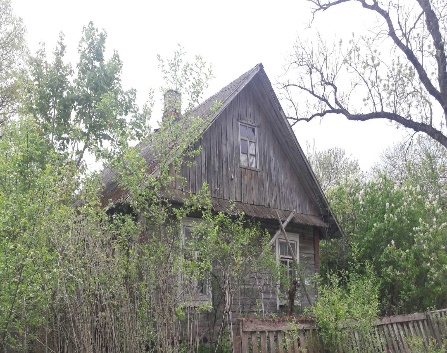 Неблагоустроенный одноэтажный, одноквартирный, деревянный жилой дом Общая площадь жилого дома – 78,26 м2Дата возведения дома – 1964 г.;Подземная этажность – отсутствует;Отопление – печное;Холодное и горячее водоснабжение – отсутствует;Канализация – отсутствует;Электроснабжение  – отсутствует;Платежи за жилищно-коммунальные услуги - не начислялись;Земельный налог - не начислялся;Обязательные страховые взносы - не начислялись;Составные части и принадлежности жилого дома: сарай дощатый 3,30х7,05, сарай деревянный 6,40х1,90, сарай деревянный 10,30х6,40, сарай деревянный 4,20х6,40.Права на земельный участок - не зарегистрированы.40,00 бел. руб. (одна базовая величина) 